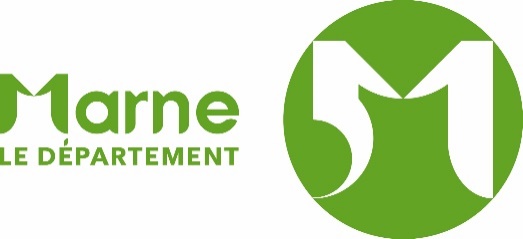 Nom du projet soutenu : ……………………………………………………………………………………………………………………..Date de réalisation : …………………………………………………………………………………………………………………………….Objectifs poursuivis : ………………………………………………………………………………………………………………………………………………………………………………………………………………………………………………………………………………………….…………………………………………………………………………………………………………………………………………………………….…………………………………………………………………………………………………………………………………………………………….Budget total prévisionnel : ……………………………………………………………………………………………………………….....Crédits effectivement dépensés : …………………………………………………………………………………………………………Si écart avec le budget prévisionnel, pourquoi ? …………………………………………………………………………………………………………………………………………………………….…………………………………………………………………………………………………………………………………………………………….…………………………………………………………………………………………………………………………………………………………….…………………………………………………………………………………………………………………………………………………………….Fréquentation de l’action : …………………………………………………………………………………………………………………..Les objectifs poursuivis ont-ils été atteints ? …………………………………………………………………………………………………………………………………………………………….…………………………………………………………………………………………………………………………………………………………….Les publics ciblés ont-ils été touchés ? …………………………………………………………………………………………………………………………………………………………….…………………………………………………………………………………………………………………………………………………………….Autres éléments d’évaluation qualitative (qualité des intervenants, nouveaux usagers participants, retombées de l’action en termes de partenariats, d’inscriptions…)…………………………………………………………………………………………………………………………………………………………….…………………………………………………………………………………………………………………………………………………………….…………………………………………………………………………………………………………………………………………………………….…………………………………………………………………………………………………………………………………………………………….…………………………………………………………………………………………………………………………………………………………….…………………………………………………………………………………………………………………………………………………………….…………………………………………………………………………………………………………………………………………………………….…………………………………………………………………………………………………………………………………………………………….Je, soussigné ………………………………………………………………………………….., en qualité de ………………………………………………………………………………………………….., atteste que les informations fournies dans cette fiche-bilan sont exactes et que l’action subventionnée par le Département de la Marne citée en objet a bien eu lieu. Fait à ……………………………………………………………………. Le ……………………………………………………………Signature et cachet de la collectivité :